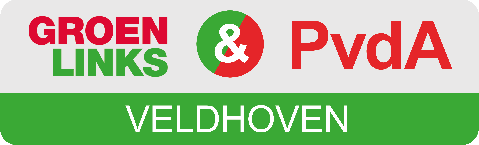 MOTIEDe raad van de gemeente …. in openbare vergadering bijeen op……. 
kennisgenomen hebbend van:Een fors toegenomen beroep op de Voedselbank Veldhoven van 111 huishoudens op 9 juni 2022 tot 130 huishoudens op 15 september 2022De ontwikkeling dat een toenemend aantal mensen, waaronder kinderen, steeds langer is aangewezen op Voedselbank Veldhoven en daardoor het risico loopt op een situatie van langdurige eenzijdige voeding.Een al langer bestaand tekort aan toevoer van groente en fruit bij de Voedselbank Veldhoven.De afname van de reguliere aanvoer van groente en fruit vanwege de komst van de winter en een veranderend donatiebeleid bij de supermarkten.overwegende dat:Het aantal huishoudens dat een beroep doet op Voedselbank Veldhoven door prangende recente ontwikkelingen sterk blijft stijgen.De uitstroom uit het gebruikersbestand van de Voedselbank Veldhoven nagenoeg tot stilstand is gekomen.De gemeente Veldhoven vanuit de wettelijke zorg naar haar inwoners toe een zorgplicht heeft voor het sociaal domein.Elk kind recht heeft op een gezonde leefsituatie.Het in een welvarend land als Nederland niet nodig zou hoeven zijn om honger of ondervoeding te lijden.verzoekt het college:Om deze raadsperiode maandelijks een bedrag van 1.000 euro aan Voedselbank Veldhoven beschikbaar te stellen voor de aankoop  van groente en fruit.Om afspraken te maken met Voedselbank Veldhoven over de adequate besteding van dit bedrag en de verantwoording daarvan.en gaat over tot de orde van de dag.OnderwerpFinanciering Voedselbank Veldhoven groente en fruitDatum15 september 2022Ingediend doorGroenLinks & PvdA VeldhovenNaar aanleiding vanEnorme toename aantal aanmeldingen Voedselbank & tekort aan groente en fruitProgramma(Dit idee/deze motie is ook landelijk toepasbaar).Stemming.. stemmen – (AANGENOMEN / VERWORPEN)Voor.. stemmen ( )Tegen.. stemmen ( )